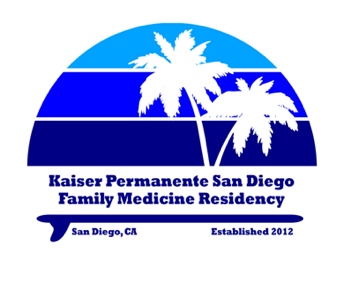 Procedural Skills Workshop – Friday, July 23, 2021EVAVUATION FORMResident InformationYear of Training:  PGY-_____Prior # of Toenail Excisions completed (under direct/indirect supervision):   ____ 0 ____ 1-2 ______ 3-4 ______ 5+Prior # of Shave Biopsies completed (under direct/indirect supervision):   ____ 0 ____ 1-2 ______ 3-4 ______ 5+Prior # of Punch Biopsies completed (under direct/indirect supervision):   ____ 0 ____ 1-2 ______ 3-4 ______ 5+Prior # of Excisional Biopsies completed (under direct/indirect supervision):   ____ 0 ____ 1-2 ______ 3-4 ______ 5+For each of the following tasks please rate your confidence in ability to perform the task correctly (on a scale of 1-10; 1= Low to 10 = High)Toenail Excision: I was able to be present for the entire duration of this session: Yes ____ No ______List 1 thing you do plan to differently (when performing Toenail Excision) as a result of this training: _______________________________________________________________________Excisional BiopsyI was able to be present for the entire duration of this session: Yes ____ No ______List 1 thing you do plan to differently (when performing Excisional Biopsy) as a result of this training: _______________________________________________________________________Shave BiopsyI was able to be present for the entire duration of this session: Yes ____ No ______List 1 thing you do plan to differently (when performing Shave Biopsy) as a result of this training: _______________________________________________________________________Prior to Workshop  [ 1-10 ]After Workshop[ 1-10 ]Infiltration of local anesthesia for digital blockUse of periosteal elevator to separate nail from nailbedUse of forceps and nail cutter to cut portion of ingrown nailExtraction/removal of ingrown wedge after cuttingMaintenance of hemostasis with direct pressure and tourniquet Completion of procedure in a timely and efficient fashionPrior to Workshop[1 to 10]After Workshop[1 to 10]Infiltration of local anesthesiaMarking of line/borders for elliptical excisionMaking a sufficient excision with scalpel blade along skin linesBlunt dissection of subcutaneous tissue with scissorsSuturing of open wound with deep interrupted sutures Completion of procedure in a timely and efficient fashionPrior to Workshop[1 to 10]After Workshop[1 to 10]Injection of local anesthesia beneath lesion (to elevate lesion)Applying countertraction at the lesion siteCutting with DermaBlade (level or minimally depressed, in relation to surrounding skin surface) Treatment of surgical site for hemostasis with direct pressure or topical applications Completion of procedure in a timely and efficient fashion